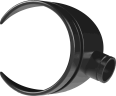 Unalloyed steel seamless tubes are supplied for pressure applications, with specific characteristics at room temperature The symbolic and numerical designation, as well as the values that must meet the corresponding Traction Tests towhich they are subjected:* 1 Mpa = 1 N/mmThe Chemical Composition of the seamless steel pipe will be according to the requirements of the table shown   belowThis Standard presents a Table of Dimensions Masses / Length Unit - Diameter and ThicknessTolerances referring to the manufactured pipe used in our production processFor seamless fabricated pipe the Wall thickness tolerance is to be in accordance with the following table:The types of length and the admissible Longitudinal Tolerances are reflected in the following table:The Total Deviation on the straightness of a length of tube L (arrow) for diameters bigger than 33,7mm must not exceed in mm 0,002xL.The Tolerance for Ovality Defect is included in the diameter tolerance.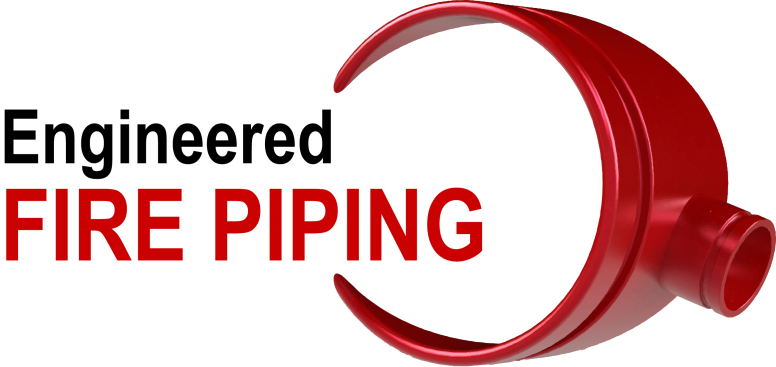 Steel designationSteel designationTensile testTensile testTensile testTensile testTensile testTensile testSymbolicNumericalUpper yield strength ReH min. fora wall thickness T (mm)Upper yield strength ReH min. fora wall thickness T (mm)Upper yield strength ReH min. fora wall thickness T (mm)Tensile strengthRmElongation A mín %Elongation A mín %SymbolicNumericalT≤1616<T≤4040<T≤60Tensile strengthRmElongation A mín %Elongation A mín %SymbolicNumericalMpa*Mpa*Mpa*Mpa*LongitudinalTransversalP235TR11,0254235225215360 a 5002523P265TR11,0258265255245410 a 5702119Designación del AceroDesignación del AceroCSiMnPSSimbólicaNumérica	% máx.% máx.% máx.% máx.% máx.P235TR11,02540,160,351,200,0250,020P265TR11,02580,200,401,400,0250,020External diameterWall thicknessTolerances in theExternal diameterTolerances in theExternal diameterMass per unitlength of black pipemm.mm.máx.máx.Kg/m.33,72,6034,033,41,9942,42,6042,842,02,5548,32,6048,847,82,9360,32,9060,959,74,1176,12,9076,975,35,2488,93,2089,888,06,76114,33,60115,4113,29,83139,74,00141,1138,313,4168,14,50169,8166,418,2219,16,30221,3216,933,1External diameter rangeWall thickness toleranceWall thickness tolerancemm.Maximum limit (%) máx.Minumum limit (%) máx.de ≤ 130 mm+ 15 %- 10 %130 mm < de ≤ 320 mm+ 12,5 %- 12,5 %320 mm < de ≤ 660 mm+ 15 %- 12,5 %Length typeLength (L)Length tolerancem.mm.Normal length6 m ó 6,4 mThe length of tubes supplied is obtained after fabrication processRandom lengths4 m ≤ L ≥ 16 m[± 500 mm]Exact lengthL ≤ 6 m[+ 10 mm , 0 mm]Exact length6 m < L ≥ 12 m[+ 15 mm , 0 mm]Exact lengthL > 12 mpor acuerdo